Guía Retroalimentación Artes Visuales 7mo básico:Andy Warhol e íconos sociales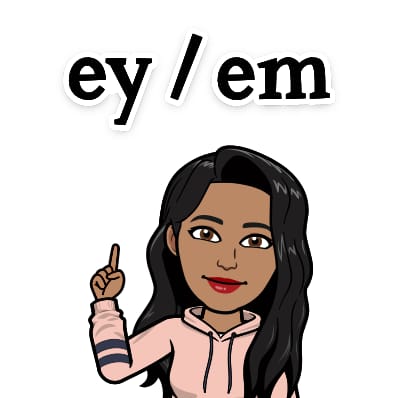 https://www.youtube.com/watch?v=LiyV2_lr8DISi tienes dudas y/o preguntas escríbeme a arozas@sanfernandocollege.cl recuerda SIEMPRE agregar tu Nombre, Apellido y Curso, agregando el número de guía o a que tema corresponde tu duda de forma clara.NombreNombreNombreCursoFechaFecha7mo básico A B CSemana lunes 15 al 19 de junio de 2020Semana lunes 15 al 19 de junio de 2020ContenidosObjetivos de AprendizajesHabilidadesAndy Warhol e íconos socialesOA 1: Crear trabajos visuales basados en las percepciones, sentimientos e ideas generadas a partir de la observación de manifestaciones estéticas referidas a diversidad cultural, género e íconos sociales, patrimoniales y contemporáneos.Expresar y Crear visualmente